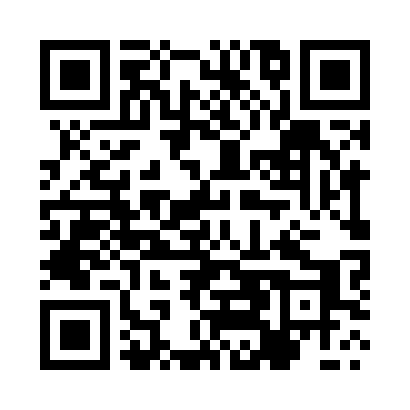 Prayer times for Jeziorzany, PolandMon 1 Apr 2024 - Tue 30 Apr 2024High Latitude Method: Angle Based RulePrayer Calculation Method: Muslim World LeagueAsar Calculation Method: HanafiPrayer times provided by https://www.salahtimes.comDateDayFajrSunriseDhuhrAsrMaghribIsha1Mon4:116:1112:405:077:119:042Tue4:086:0812:405:097:139:063Wed4:056:0612:405:107:149:084Thu4:026:0412:405:117:169:115Fri3:596:0212:395:127:189:136Sat3:565:5912:395:137:209:157Sun3:535:5712:395:157:219:188Mon3:505:5512:385:167:239:209Tue3:475:5312:385:177:259:2210Wed3:445:5012:385:187:269:2511Thu3:415:4812:385:197:289:2712Fri3:385:4612:375:217:309:3013Sat3:355:4412:375:227:329:3214Sun3:315:4112:375:237:339:3515Mon3:285:3912:375:247:359:3716Tue3:255:3712:365:257:379:4017Wed3:225:3512:365:267:389:4318Thu3:195:3312:365:277:409:4519Fri3:155:3112:365:297:429:4820Sat3:125:2912:355:307:439:5121Sun3:095:2612:355:317:459:5422Mon3:055:2412:355:327:479:5623Tue3:025:2212:355:337:499:5924Wed2:585:2012:355:347:5010:0225Thu2:555:1812:355:357:5210:0526Fri2:515:1612:345:367:5410:0827Sat2:485:1412:345:377:5510:1128Sun2:445:1212:345:387:5710:1429Mon2:415:1012:345:397:5910:1730Tue2:375:0812:345:408:0010:21